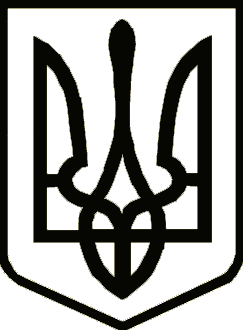 УкраїнаСРІБНЯНСЬКА СЕЛИЩНА РАДАРОЗПОРЯДЖЕННЯПро скликання засідання виконавчого комітету Срібнянської селищної радиВідповідно до статті 53 та пункту 20 частини четвертої статті 42 Закону України «Про місцеве самоврядування в Україні», зобов'язую:Скликати засідання виконавчого комітету Срібнянської селищної ради      30 листопада 2023 року о 10:00 в залі засідань селищної ради. Про внесення змін до показників селищного  бюджету  на 2023  рік.  Про преміювання директора комунальної установи «Трудовий архів» Срібнянської селищної ради.Про затвердження тарифу на централізоване водопостачання.Про погодження фінансового плану на 2024 рік комунальному підприємству «Комунгосп» Срібнянської селищної ради Чернігівської області.Про надання дозволу  на вчинення правочину щодо майнових прав малолітньої дитини.Про надання дозволу неповнолітній дитині на вчинення правочину щодо її майнових прав.Про надання  статусу дитини, яка постраждала внаслідок воєнних дій та збройних конфліктів.Про затвердження подання щодо доцільності призначення опікуном/піклувальником.Про видалення зелених насаджень при проведенні заходів з благоустрою.Про розгляд звернень громадян.       Секретар ради                                                                      Ірина МАРТИНЮК029 листопада 2023 року    смт Срібне			      №162